ΘΕΜΑ: Πρόσκληση συμμετοχής σε επιστημονικές ημερίδες με θέμα «Διδακτέα ύλη, αξιολόγηση, οδηγίες διδασκαλίας και Προγράμματα Σπουδών των οικονομικών μαθημάτων του Τομέα Διοίκησης και Οικονομίας των ΕΠΑΛ κατά το σχολικό έτος 2017-2018», που απευθύνονται στους εκπαιδευτικούς ΠΕ09, ΠΕ18.02, ΠΕ18.03, ΠΕ18.35, ΠΕ18.40 που υπηρετούν στα Επαγγελματικά Λύκεια των Διευθύνσεων Δευτεροβάθμιας Εκπαίδευσης Ανατολικής Θεσσαλονίκης και Δυτικής Θεσσαλονίκης.ΣΧΕΤ.:  Έγκριση Περιφερειακής Διεύθυνσης  Πρωτοβάθμιας και Δευτεροβάθμιας  Εκπαίδευσης Κεντρικής Μακεδονίας με Αριθμ. Πρωτ: 24877/ 30-10-2017       Παρακαλείστε να ενημερώσετε τους εκπαιδευτικούς των κλάδων  ΠΕ09, ΠΕ18.02 (Διοίκησης), ΠΕ18.03 (Λογιστών), ΠΕ18.35 (Τουριστικών επιχειρήσεων), ΠΕ18.40 (Μάρκετινγκ) των Επαγγελματικών Λυκείων της των Διευθύνσεων Δευτεροβάθμιας Εκπαίδευσης Δυτικής και Ανατολικής Θεσσαλονίκης για την πραγματοποίηση επιστημονικών ημερίδων με θέμα: «Διδακτέα ύλη, αξιολόγηση, οδηγίες διδασκαλίας και Προγράμματα Σπουδών των οικονομικών μαθημάτων του Τομέα Διοίκησης και Οικονομίας των ΕΠΑΛ κατά το σχολικό έτος 2017-2018». Οι επιστημονικές ημερίδες διοργανώνονται από το Σχολικό Σύμβουλο Οικονομολόγων της Περιφερειακής Διεύθυνσης Πρωτοβάθμιας και Δευτεροβάθμιας Εκπαίδευσης Κεντρικής Μακεδονίας  Δρ. Μυλωνά Δημήτριο σύμφωνα με το ακόλουθο πρόγραμμα:Α. Για τους Οικονομολόγους εκπαιδευτικούς (ΠΕ09) και τους εκπαιδευτικούς των κλάδων των ΠΕ18.02 (Διοίκησης), ΠΕ18.03 (Λογιστών), ΠΕ18.35 (Τουριστικών επιχειρήσεων), ΠΕ18.40 (Μάρκετινγκ) των Επαγγελματικών Λυκείων της Διεύθυνσης Δευτεροβάθμιας Εκπαίδευσης Δυτικής Θεσσαλονίκης την Πέμπτη        09-11-2017 από τις 12:00 έως τις 15:00 στον ειδικά διαμορφωμένο χώρο της Διεύθυνσης Δευτεροβάθμιας Εκπαίδευσης Δυτικής Θεσσαλονίκης (Κολοκοτρώνη 22,  2ος όροφος).Β. Για τους Οικονομολόγους εκπαιδευτικούς (ΠΕ09) και τους εκπαιδευτικούς των κλάδων των ΠΕ18.02 (Διοίκησης), ΠΕ18.03 (Λογιστών), ΠΕ18.35 (Τουριστικών επιχειρήσεων), ΠΕ18.40 (Μάρκετινγκ) των Επαγγελματικών Λυκείων της Διεύθυνσης Δευτεροβάθμιας Εκπαίδευσης Ανατολικής Θεσσαλονίκης την Παρασκευή   10-11-2017 από τις 12:00 έως τις 15:00 στο αμφιθέατρο του 10ου ΓΕΛ Θεσσαλονίκης (Λαμπράκη Γρηγορίου 204,  Θεσσαλονίκη, τηλ: 2310-930314).    Παρακαλούνται οι κ.κ. Διευθυντές/-ριες των σχολικών μονάδων να διευκολύνουν τους εκπαιδευτικούς που θα παρακολουθήσουν τις ανωτέρω επιστημονικές ημερίδες.    Η μετακίνηση των εκπαιδευτικών θα γίνει χωρίς δαπάνη για το δημόσιο.Είμαι στη διάθεσή σας για κάθε πληροφορία ή πρόσθετη διευκρίνιση.                                                                    Με εκτίμηση                                                     Δρ. Δημήτρης Μ. Μυλωνάς                                                                                                                                                                                                                                       Σχολικός Σύμβουλος Οικονομολόγων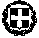 ΕΛΛΗΝΙΚΗ ΔΗΜΟΚΡΑΤΙΑ ΥΠΟΥΡΓΕΙΟ ΠΑΙΔΕΙΑΣ ΕΡΕΥΝΑΣΚΑΙ ΘΡΗΣΚΕΥΜΑΤΩΝΠΕΡΙΦΕΡΕΙΑΚΗ ΔΙΕΥΘΥΝΣΗΑ/ΘΜΙΑΣ & Β/ΜΙΑΣ ΕΚΠ/ΣΗΣ        ΚΕΝΤΡΙΚΗΣ ΜΑΚΕΔΟΝΙΑΣΓΡΑΦΕΙΟ ΣΧΟΛΙΚΩΝ ΣΥΜΒΟΥΛΩΝΔΕΥΤΕΡΟΒΑΘΜΙΑΣ ΕΚΠΑΙΔΕΥΣΗΣΔρ. Δημήτρης Μ. ΜυλωνάςΣχολικός Σύμβουλος ΟικονομολόγωνΤαχ. Δ/νση: Χάλκης 8, 10ο χιλιόμετρο          Θεσσαλονίκης - ΜουδανιώνΤαχ. Κώδικας : 57001Ταχ. Θυρίδα : Δ. 5019Τηλέφωνο : 2310/365320Fax      :       2310/286715 e – mail   : grss@kmaked.pde.sch.gr                 dimmylonas@gmail.comΠΡΟΣΔιευθύνσεις Δευτεροβάθμιας Εκπαίδευσης Δυτικής και Ανατολικής ΘεσσαλονίκηςΈδρες τουςΜέσω των αντίστοιχων Διευθύνσεων ΚΟΙΝΟΠΟΙΗΣΗΠεριφερειακή Διεύθυνση Π & Δ. Εκπαίδευσης Κεντρικής Μακεδονίας Αναπληρωτή Προϊστάμενο Επιστημονικής και  Παιδαγωγικής Καθοδήγησης Δευτεροβάθμιας Εκπαίδευσης   Κ. Συργιάννη Μαρία